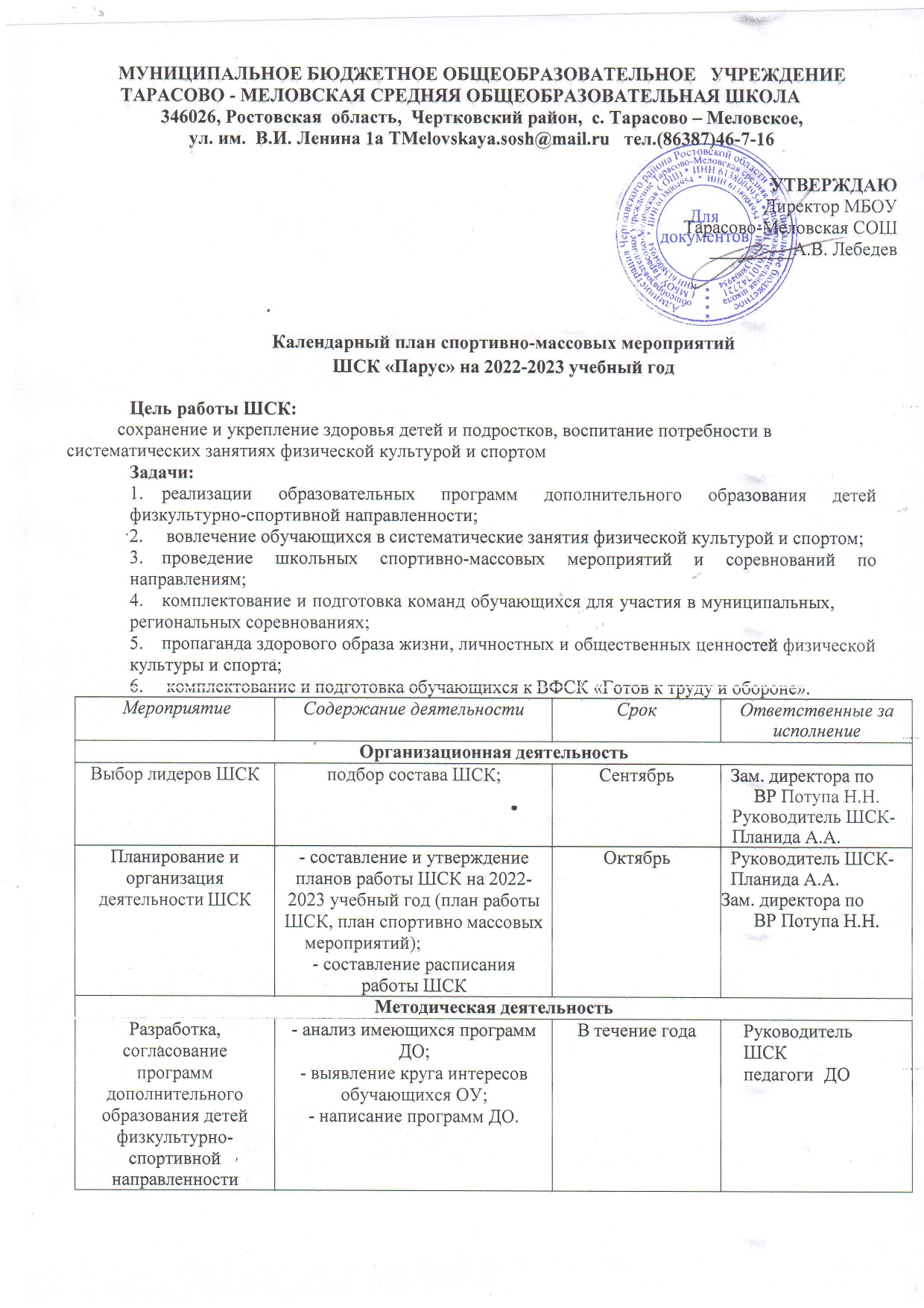                                                                   Руководитель ШСК  __________ А.А.ПланидаСоздание и обновление страницы«ШСК» наофициальном сайте школыОбновление материалаВ течение учебного годаРуководитель ШСК Планида А.АУчитель информатики Мороз Е.В.Создание и обновление информационногостенда «ШСК»Обновление материалаВ течение учебного годаРуководитель                                          ШСК Планида А.А,Мероприятия с обучающимисяМероприятия с обучающимисяМероприятия с обучающимисяМероприятия с обучающимисяДатаСодержание работыУчастникиОтветственныйСентябрьОсенняя спартакиада1-11 клРуководитель ШСК Планида А.А.СентябрьСоревнования по мини-футболу5-7  клРуководитель ШСК Планида А.А.СентябрьОрганизация работы  объединений дополнительного образования 1-11  кл, классные руководителиЗам. директора по     ВРРуководитель ШСК        , классные руководителиОктябрьДень здоровья1-11 классы, классные руководителиРуководитель ШСК Планида А.А.классные руководителист.вожатая НоябрьАкция «Т.-Меловская за ЗОЖ» 1-11клЗам. директора по ВРРуководитель ШСК Планида А.А.НоябрьКонкурс команд «Формула здоровья »5-11 клРуководитель ШСКНоябрьВесёлые старты 4клРуководитель ШСК, классные руководителиДекабрь Первенство школы по баскетболуАкция "Спорт против вредных привычек"5-7 кл1-11клРуководитель ШСК Планида А.А.классные руководителист.вожатаяЯнварьСоревнования по волейболу 6-11клРуководитель ШСК Планида А.А.ФевральМесячник спортивной и оборонно-массовой работы(по отдельному плану)1-11клРуководитель ШСК Планида А.А.классные руководителист.вожатаямартИгровая программа ЗОЖ Беседы по классам «Мы и здоровье»1-11кл1-11 клРуководитель ШСК Планида А.А.классные руководителиАпрельПервенство школы по теннисуКомандные соревнования для 1-4 кл.7-11кл1-4кл,5-6клПобединский М.В.Бескровная Л.П.Груздова О.В.МайДень здоровьяСпортивные соревнования, посвященные Дню Победы1-11кл1-11клЗам. директора по     ВРРуководитель ШСК        , классные руководители